第五单元测试卷时间：90分钟    满分：100分一、读拼音，写词语。（8分）qī fù            pò zhàn            zhī tǐ            hóu lóng  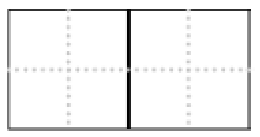 jiù jiù          qīn fàn             nán kān           zhī ma 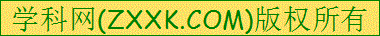 二、给下面加点字选择正确的解释。（4分）绝：A.断绝；B.完全没有，穷尽；C.走不通的，没有退路；D.死亡，消失；E.独一无二的；F.极、最；G.绝对。刷子李有一手绝活（  ），最让人叫绝（  ）的是他刷浆时必穿一身黑，干完活，身上绝（  ）没有一个白点。现在这门手艺已经绝迹（  ）了。三、选择句子中恰当的词语。（4分）1.小嘎子已有些          （沉  闷）不住气。2.严监生的病重得          （一连三天  接二连三）不能说话。3.那目光仔细          （搜查  搜索）刷子李的全身。4.他一听这些话，态度          （稍微  微妙）改了一点儿。四、根据意思选填词语。（填序号）（5分）①小广播     ②马后炮     ③铁公鸡     ④炮筒子     ⑤睁眼瞎1.吝啬钱财，一毛不拔的人。（  ）   2.喜欢传播小道消息的人。（  ）3.性格直爽，爱发议论的人。（  ）   4.目不识丁的文盲。（  ）5.事后才提出办法或意见的人。（  ）五、按要求写句子。（8分）1.他把随身带的一个四四方方的小包袱打开。（缩句）2.师傅的这手绝活的诀窍，曹小三哪里看得出来？（改为陈述句）3.两个人走马灯似的转了三四圈，终于三抓两挠，揪在了一起。（仿写一个比喻句）4.《儒林外史》的作者是清朝的吴敬梓写的。（修改病句）六、写出下面人物的描写方法。（10分）1.小嘎子围着小胖墩儿猴儿似的蹦来蹦去。（    ）2.他脸上永远红扑扑的，特别亮的颧骨与右耳之间一块不小的疤。（    ）3.刷子李看着曹小三发怔发傻的模样，笑道：“好好学本事吧！”（    ）4.听到这个消息，顿时我好像掉进了冰窖里，从心顶凉到了脚尖。（    ）5.他把两眼睁的滴溜圆,把头又狠狠摇了几摇,越发指得紧了。（    ）七、根据选项内容，看看每句话描写的是哪个人物的什么特点，填一填。（8分）1.他还给自己立下一个规矩，只要身上有白点，白刷不要钱。（    ）2.他的身量与筋肉都发展到年岁前边去了，二十来岁，他已经很大很高，虽然肢体还没被年月铸成一定的格局。（     ）3.“你是为那灯盏里点的是两盏灯草，不放心，恐费了油。”。（    ）4.总想使巧招，下冷绊子。（    ）以上几句话描写的人物分别是：        、        、        、        。八、课内阅读。（9分）有人说这蘸浆的手法有高招，有人说这调浆的配料有秘方。曹小三哪里看得出来？只见师傅的手臂悠然摆来，悠然摆去，如同伴着鼓点，和着琴音，每一摆刷，那长长的带浆的毛刷便在墙面啪地清脆一响，极是好听。啪啪声里，一道道浆，衔接得天衣无缝，刷过去的墙面，真好比平平整整打开一面雪白的屏障。1.你从哪些词语中感受到了刷子李技艺的高超？用“     ”画出来。（2分）2.用两个词语来形容刷子李的高超技艺：                。（3分）3.师傅刷人们都是怎样议论刷子李刷墙的？实际上是什么原因？（4分）九、课外阅读。（14分）泥人张（节选）只见人家泥人张听赛没听，左手（    ）到桌子下边，打鞋底（    ）下一块泥巴。右手依然（    ）杯饮酒，眼睛也只（    ）着桌上的酒菜，这左手便（    ）起这团泥巴来，几个手指飞快（    ），比变戏法的刘秃子还灵巧。海张五那边还在不停地找乐子，泥人张这边肯定把那些话在他手里这团泥上全找回来了。随后手一停，他把这泥团往桌上“叭”地一戳，起身去柜台结账。    吃饭的人伸脖一瞧，这泥人张真捏绝了！就赛把海张五的脑袋割下来放在桌上一般。瓢似的脑袋，小鼓眼，一脸狂气，比海张五还像海张五。只是只有核桃大小。海张五在那边，隔着两丈远就看出捏的是他。他朝着正走出门的泥人张的背影叫道：“这破手艺也想赚钱，贱卖都没人要。”泥人张头都没回，撑开伞走了。但天津卫的事没有这样完的——第二天，北门外估衣街的几个小杂货摊上，摆出来一排排海张五这个泥像，还加了个身子，大模大样坐在那里。而且是翻模子扣的，成批生产，足有一二百个。摊上还都贴着个白纸条，上边使墨笔写着：贱卖海张五。估衣街上来来往往的人，谁看谁乐。乐完找熟人来看，再一块乐。三天后，海张五派人花了大价钱，才把这些泥人全买走，据说连泥模子也买走了。泥人是没了，可“贱卖海张五”这事却传了一百多年，直到今个儿。1.选择恰当的动词填在文中的括号里。（6分）    瞅  抠  伸  端  捏弄  摆弄2.从泥人张捏泥人的动作中，你体会到了什么？（3分）3.后面的“贱卖海张五”与上文哪句话相照应？用“     ”在文中画出来。（2分）4.读了这篇文章，你觉得泥人张是一个怎样的人呢？（3分）十、作文。（30分）  题目：一个熟悉的人要求：①运用学到的人物描写的方法，写出这个人某一方面的特点。②内容充实，语句通顺，字数不少于400字。参考答案一、二、E  F  G  D三、1.沉  2.一连三天  3.搜索  4.稍微四、1.③  2.①  3.④  4.⑤  5.②五、1.他把包袱打开。2.师傅的这手绝活的诀窍，曹小三看不出来。3.示例：他们急得像热锅上的蚂蚁似的，在屋子里团团转。4.《儒林外史》的作者是清朝的吴敬。六、1.动作描写  2.外貌描写  3.语言描写  4.心理描写  5.神态描写七、1.手艺高超  2.身材高大  3.见钱眼开  4.富有心计刷子李  祥子  严监生  小嘎子八、1.悠然  鼓点  琴音  清脆   天衣无缝  平平整整2.出神入化、尽善尽美3.人们猜测刷子李蘸浆的手法有高招，调浆的配料有秘方。实际上是刷子李高超的刷墙技艺。九、1.伸  抠  端  瞅  摆弄  捏弄2.从泥人张捏泥人的动作中，我体会到泥人张捏泥人的动作不仅快，而且娴熟准确，是具有高超技艺的。3.他朝着正走出门的泥人张的背影叫道：“这破手艺也想赚钱，贱卖都没人要。”4.示例：读了这篇文章，我觉得泥人张是一个技艺高超、从容内敛、不畏豪强、胸有成竹的人。题序一二三四五六七八九十总分得分[来源:学科网][来源:Z+xx+k.Com][来源:Zxxk.Com][来源:Zxxk.Com][来源:学科网]